WITAM WAS W CZWARTEK 18.06.20R.Dzisiejszy temat dnia „ Górskie wycieczki”Wysłuchaj opowiadania Zofii Staneckiej „ Basia i wypraw w góry”- link poniżejhttps://abc.tvp.pl/20012020/basia-i-wyprawa-w-goryRozmowa kierowana pytaniami R.- Dokąd pojechali Basia z tatą?-Czym jechali w góry?- Co Basia liczyła, zanim pojawiły się kamienie na drodze?- Na co weszła Basia, żeby zobaczyć, jak płynie woda po ogromnych głazach?Wyjaśnienie wyrazu głazy_ Co Basia chciała oglądać w górach?-Co dziewczynka zjadła w schronisku?Wyjaśnienie, co to jest schronisko.R. pokazuje obrazki „ W górach”. Dziecko pokazuje na obrazku góry, strumyk, mostek nad strumieniem, głazy w strumyku, owce.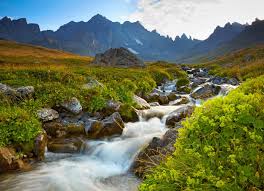 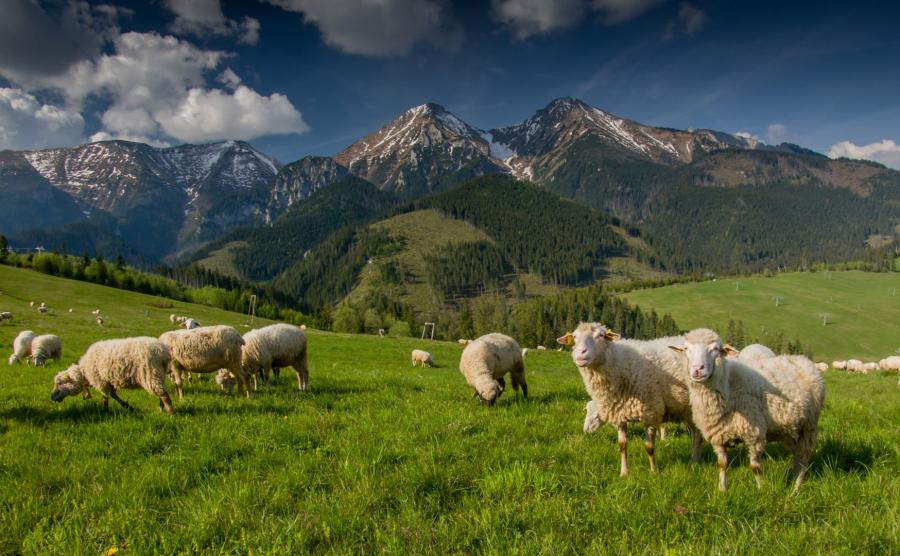 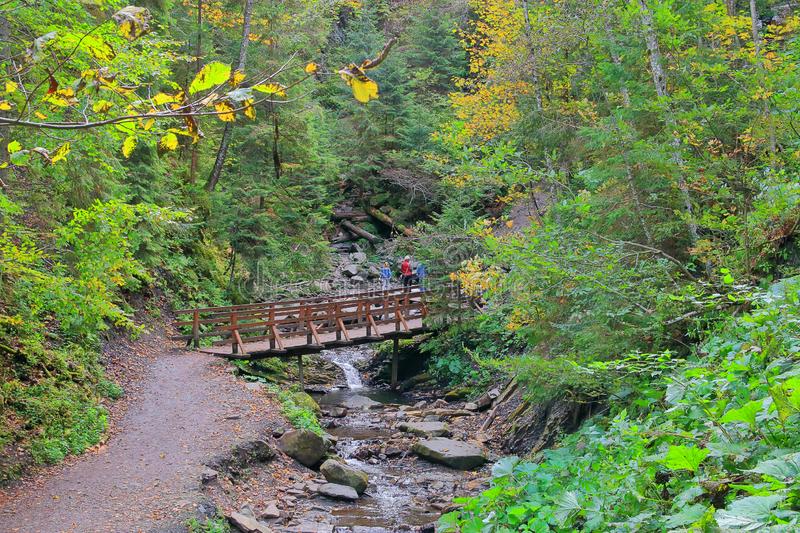 Zabawa ruchowa z elementem skoku „ Przeskocz przez strumyk”R. układa ze sznurka strumyk o szerokości 10-20 cm. Dziecko stoi przed strumykiem i przeskakuje na druga stronę. Skoki wykonuje obunóż z miejsca. Zabawę powtarza się kilka razy.Praca plastyczna „ Góry”- dziecko maluje obrazek gór farbami plakatowymi.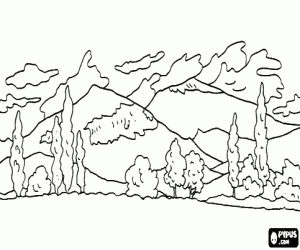 Miłej zabawy!